Transition Workshop Agenda(As of May 12, 2017; subject to change)October 14, 2017Icahn Building
1425 Madison Avenue 
First Floor - Goldwurm Conference Room
New York, NY 100298:30 – 9:00 a.m.		Check-in/Registration9 – 10:30 a.m.		Medical Transition Guidelines and Toolkit 
				Speaker: Rebecca Schultz, PhD, RN, CPNP10:30 – 11 a.m.		Break11 a.m. – 12:30 p.m.	Educational Issues and Transition to Community 
Speaker: Dena Hook, TS Alliance12:30 – 1:30 p.m. 		Lunch 1:30 – 3 p.m.			Social, Housing and Employment Opportunities 
				Speaker: Christina Muccioli, Director of Education, The Arc 3 – 3:30 p.m.			Break3:30-5 p.m.			Guardianship and Financial Planning 
				Speaker: Kelly Piacenti5-5:30 p.m.			Question and Answer SessionSponsored By: 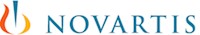 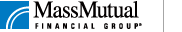 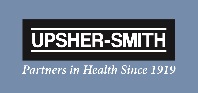 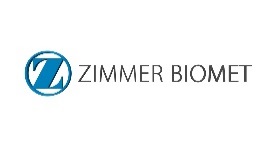 